5th Grade Earth ScienceHuman Interaction with Earth Vocabulary(Only numbers 1-12 will be on the vocabulary test.  We will also use the other words in class.)Recycle – to properly dispose of used resources so they can be reprocessed into new productsConservation –  to protect resources and avoid wasteful and destructive useNatural Disaster – catastrophe caused by nature that causes great damage or loss of life (flood, tornado, hurricane)Man-made disaster – a disastrous event caused directly by human actions (oil spills, nuclear explosions, fires)Pollution – the introduction of harmful substances or products into the environmentRenewable resource – a resource that can be replenished as fast as it is used (oxygen, water, solar, biomass)Nonrenewable resource – a resource that takes longer than our lifetime to replenish such as fossil fuels (oil also known as petroleum, coal, and gas)Watershed– the region or area drained by a river or streamErosion – the loss of soil as it is carried off by wind or waterAlternative energy source – energy that can replace or reduce the need for traditional fossil-fuel sources (solar, wind, nuclear, geothermal)Natural resource - materials or substances that occur in nature and can be used (minerals, forests, water, fertile land)Sustainable – a system that maintains its own kind by using techniques that allow for continual useImportant words to know:Levee – an embankment designed to prevent the flooding of a riverBiodegradable – capable of decaying through the action of living organismsDeforestation – to clear trees from an areaLandfill – a low area of land that is built up from deposits of solid waste in layers covered by soilFertilizer – a chemical used to enrich the soilGreenhouse gas - a gas that contributes to the greenhouse effect by absorbing radiant heat and chemical compounds such as carbon dioxideNo-till farming -  the practice of planting crops without breaking up the soilFertile – bearing, producing, or capable of producing vegetation, crops, fruitEmissions – the release of toxic fumesBiomass – organic matter used as fuel (wood, crops, manure, garbage)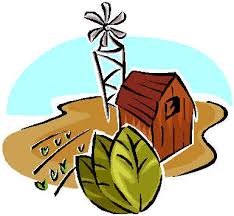 